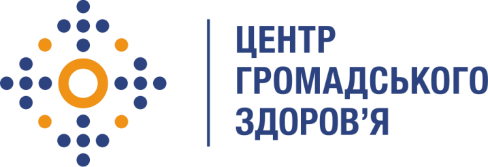 Державна установа 
«Центр громадського здоров’я Міністерства охорони здоров’я України» оголошує конкурс на посаду Фахівця з управління та протидії вірусним гепатитам та опіоїдної залежності за напрямом впровадження модулю по ЗПТ у складі медичної інформаційної системи в рамках програми Глобального фонду «Прискорення прогресу у зменшенні тягаря туберкульозу та ВІЛ-інфекції в України»Назва позиції:  Фахівець з управління та протидії вірусним гепатитам та опіоїдної залежності за напрямом впровадження модулю по ЗПТ у складі медичної інформаційної системиРівень зайнятості: повнаІнформація щодо установи:Головним завданнями Державної установи «Центр громадського здоров’я Міністерства охорони здоров’я України» (далі – Центр є діяльність у сфері громадського здоров’я. Центр виконує лікувально-профілактичні, науково-практичні та організаційно-методичні функції у сфері охорони здоров’я з метою забезпечення якості лікування хворих на соціально небезпечні захворювання, зокрема ВІЛ/СНІД, туберкульоз, наркозалежність, вірусні гепатити тощо, попередження захворювань в контексті розбудови системи громадського здоров’я. Центр приймає участь в розробці регуляторної політики і взаємодіє з іншими міністерствами, науково-дослідними установами, міжнародними установами та громадськими організаціями, що працюють в сфері громадського здоров’я та протидії соціально небезпечним захворюванням.Основні обов'язки:Участь у реалізації заходів з моніторингу та оцінки виконання цілей проекту в межах стратегії з посилення національної структури та потенціалу ЗПТ та ВГ.Приймає участь у координації заходів з впровадження модулю по ЗПТ МІС СЗХ, включаючи організаційно-методичну підтримку ЗОЗ, консультації щодо підключення та внесення даних, вирішення проблемних питань тощо.Приймає участь у здійсненні щомісячного збору та аналізу даних щодо кількісних та якісних характеристик пацієнтів ЗПТ, їх верифікації; даних щодо кількості та характеристик пацієнтів, які отримують лікування від ВГ.Приймає участь у підготовці щомісячної аналітику щодо стану надання послуг ЗПТ,ВГ, щоквартальних ситуаційних звітах, річному звіті з стану розвитку ЗПТ та ВГ.Здійснює щомісячну перевірку якості внесених даних до модулю по ЗПТ в МІС СЗХ,Здійснення візитів до закладів охорони здоров’я з метою надання їм на місцях організаційно-методичної підтримки щодо організації лікування хворих, залучення їх до програм діагностики та лікування, ведення обліково-звітної документації, моніторингу діяльності.Вимоги до професійної компетентності:Вища освіта, за напрямом інформаційні технології буде перевагою.Досвід роботи з базами даних, реєстрами, масивами даних, аналітичними системами.  Відмінне володіння пакетом MSOffice (Word, Excel, Access тощо).  Досвід написання аналітичних матеріалів, проведення моніторингу та оцінки. Досвід роботи за напрямом зменшення шкоди, замісної підтримувальної терапії, ВІЛ/СНІД та вірусних гепатитів буде перевагою.  Резюме мають бути надіслані електронною поштою на електронну адресу: vacancies@phc.org.ua. В темі листа, будь ласка, зазначте: «192-2023 Фахівець з управління та протидії вірусним гепатитам та опіоїдної залежності за напрямом впровадження модулю по ЗПТ у складі медичної інформаційної системи»Термін подання документів – до 09 червня 2023 року, реєстрація документів 
завершується о 18:00.За результатами відбору резюме успішні кандидати будуть запрошені до участі у співбесіді. У зв’язку з великою кількістю заявок, ми будемо контактувати лише з кандидатами, запрошеними на співбесіду. Умови завдання та контракту можуть бути докладніше обговорені під час співбесіди.Державна установа «Центр громадського здоров’я Міністерства охорони здоров’я України» залишає за собою право повторно розмістити оголошення про вакансію, скасувати конкурс на заміщення вакансії, запропонувати посаду зі зміненими обов’язками чи з іншою тривалістю контракту.